BUSCA  AQUESTS JUGADORS DE LA CHAMPIONS LEAGUEMILLORS JUGADORS DE LA CHAMPION LEAGUE 20-21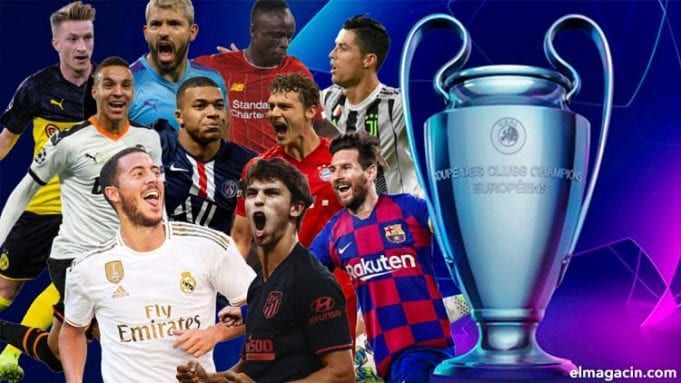 Realitza aquest joc de mesures:https://www.thatquiz.org/tq-9/?-j1-l2-mpnv600-ppnv600NOMFOTOEQUIPNEYMARKYLIAN MBAPPEOLIVIER GIROUDMOISE KEANSERGIO RAMOSKARIM BENZEMAKEYLOR NAVASHAKIM ZIYECHANGEL DI MARIA